МИНИСТЕРСТВО НАУКИ И ВЫСШЕГО ОБРАЗОВАНИЯ РОССИЙСКОЙ ФЕДЕРАЦИИфедеральное государственное бюджетное образовательное учреждениевысшего образования «Тольяттинский государственный университет»____________________________________________________________(институт)____________________________________________________________(кафедра)Практическое задание № 1по учебному курсу «___________________________________»Вариант ____ (при наличии)Тольятти, 2020г.В процессе прохождения практики, мною был составлен план (содержание) отчета по практике.СОДЕРЖАНИЕВВЕДЕНИЕОрганизация и технология производства продукции общественного питанияХарактеристика предприятия общественного питанияОсобенности организации труда работников общественного питанияАссортимент, качество и условия хранения продовольственных товаровСанитарно-эпидемиологические требования к организации предприятий общественного питанияЗАКЛЮЧЕНИЕСПИСОК ЛИТЕРАТУРЫВВЕДЕНИЕЦель – закрепление и углубление теоретической подготовки, и приобретение практических навыков, связанных с выбранной специальностью, ознакомление с производственным процессом.Задачи:1. Ознакомление студентов с производственными процессом на предприятии в целом и в его структурных подразделениях;2. Освоение технологии производства полуфабрикатов различной степени готовности, различных блюд и напитков, кулинарных и кондитерских изделий;3. Приобретение навыков по эксплуатации механического, теплового и холодильного оборудования;4. Изучение правил техники безопасности, производственной санитарии и личной гигиены работников.Практика проходила в ООО «Астра».Юридический адрес: г. Самара, улица Шверника, литЕ (рисунок 1).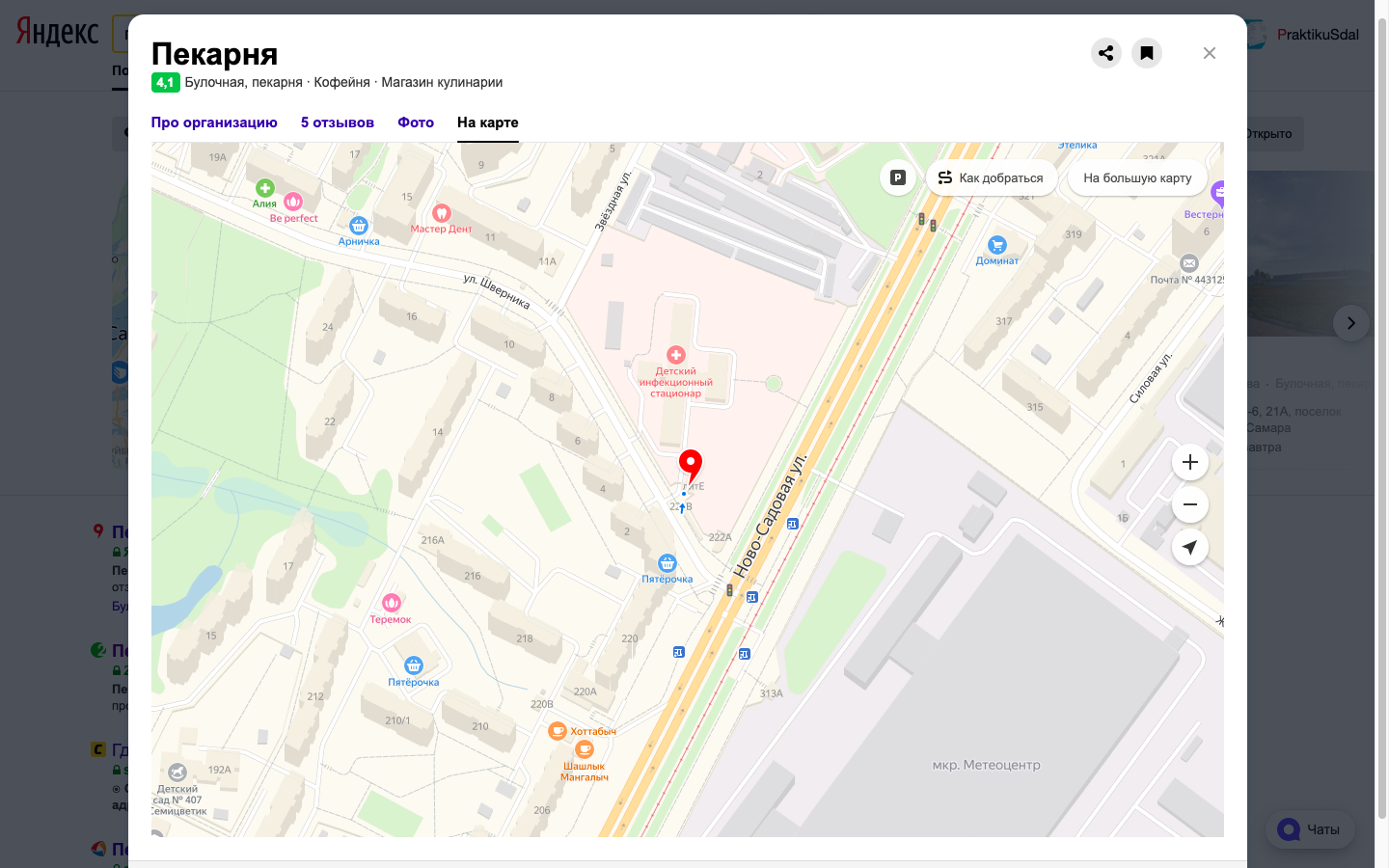 Рисунок 1 – Расположение ООО «Астра»Студент(И.О. Фамилия)Группа(И.О. Фамилия)Преподаватель (И.О. Фамилия)